Информация по итогам премий в области добровольчестваДекабрь-время подведения итогов конкурсов и премий в области добровольчества.Ежегодно на территории Нижегородской области проходит открытый конкурс на вручение памятного знака общественного признания за участие в развитии добровольческого движения «Меняющие мир» и городской конкурс на соискание премии в области добровольчества «Добро в Нижнем».14 декабря 2023 года состоялось торжественное награждение победителей и лауреатов открытого конкурса «Меняющие мир» на базе Корпоративного университета правительства Нижегородской области. Участников приветствовали почетные гости: сенатор от Нижегородской области Александр Владленович Вайнберг, заместитель губернатора Нижегородской области Петр Витальевич Банников, министр социальной политики Нижегородской области Игорь Олегович Седых, Леонид Николаевич Стрельцов, заместитель главы администрации города Нижнего Новгорода, генеральный директор АНО «Волонтерский центр Нижегородской области» Мария Александровна Самоделкина.По итогам конкурса «Меняющие мир» представители Добро.Центра МБУ ДО «ЦДТ Автозаводского района» стали:- Добро. Центр Автозаводского района - лауреат конкурса «Лучший Добро.Центр» - Мария Яргина – лауреат конкурса «Лучший волонтер в сфере гражданско-патриотического воспитания»- Татьяна Лукоянова - победитель конкурса «Лучший волонтер в сфере спортивного направления»21 декабря 2023 года в пространстве «DKRT» подвели итоги молодежной политики города Нижнего Новгорода и наградили победителей городского конкурса на соискание премии в области добровольчества «Добро в Нижнем». С приветственными словами к участникам итоговой конференции обратились: Юрия Владимирович Шалабаев, глава города Нижнего Новгорода, Артур Варужанович Штоян, директор Департамента социальных коммуникаций и молодежной политики администрации города Нижнего Новгорода, Мария Александровна Самоделкина, генеральный директор АНО «Волонтерский центр Нижегородской области».По итогам конкурса «Добро в Нижнем» представители Автозаводского района стали:- Добро.Центр Автозаводского района – победитель в номинации среди объединений, действующих на базе организаций дополнительного образования- Добровольческий отряд «Люди для людей» МБУ ДО «ЦДТ Автозаводского района» - лауреат 3 степени в номинации среди объединений, действующих на базе коммерческих, государственных и муниципальных организаций, система корпоративной социальной ответственности «Дом, в котором уютно всем».Поздравляем Добро.Центр МБУ ДО «ЦДТ Автозаводского района» с высоким уровнем оценки и признания деятельности добровольцев на территории Нижегородской области!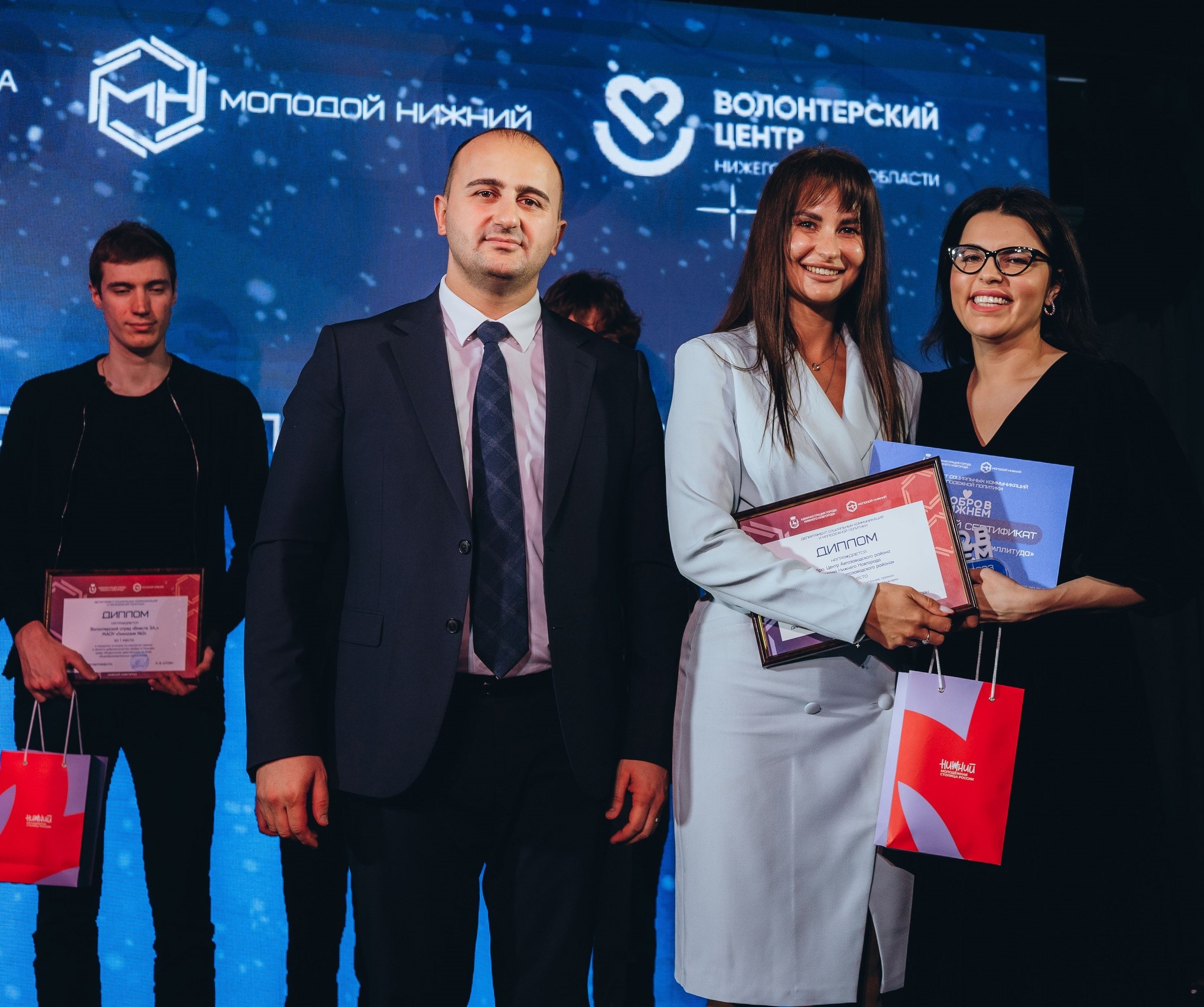 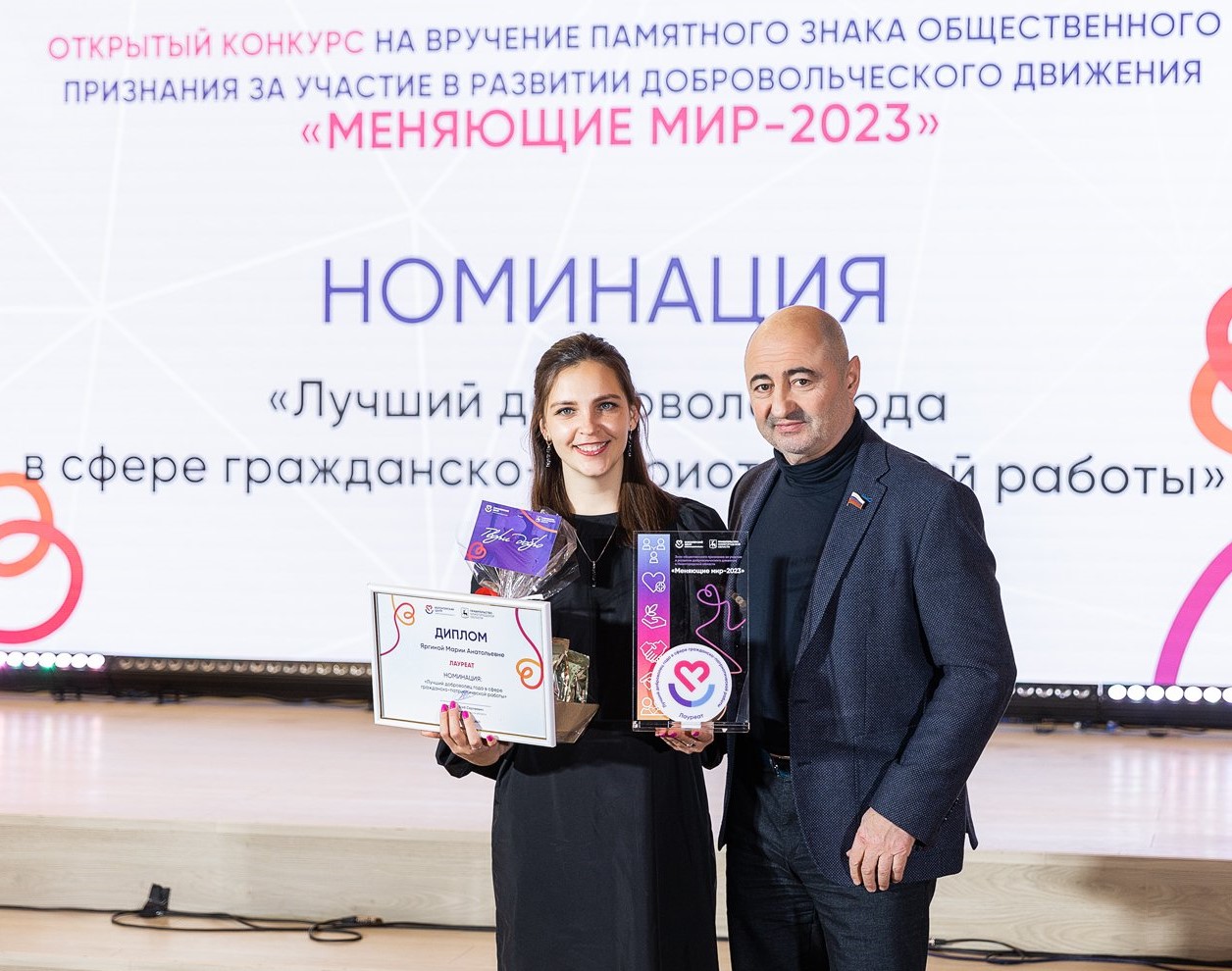 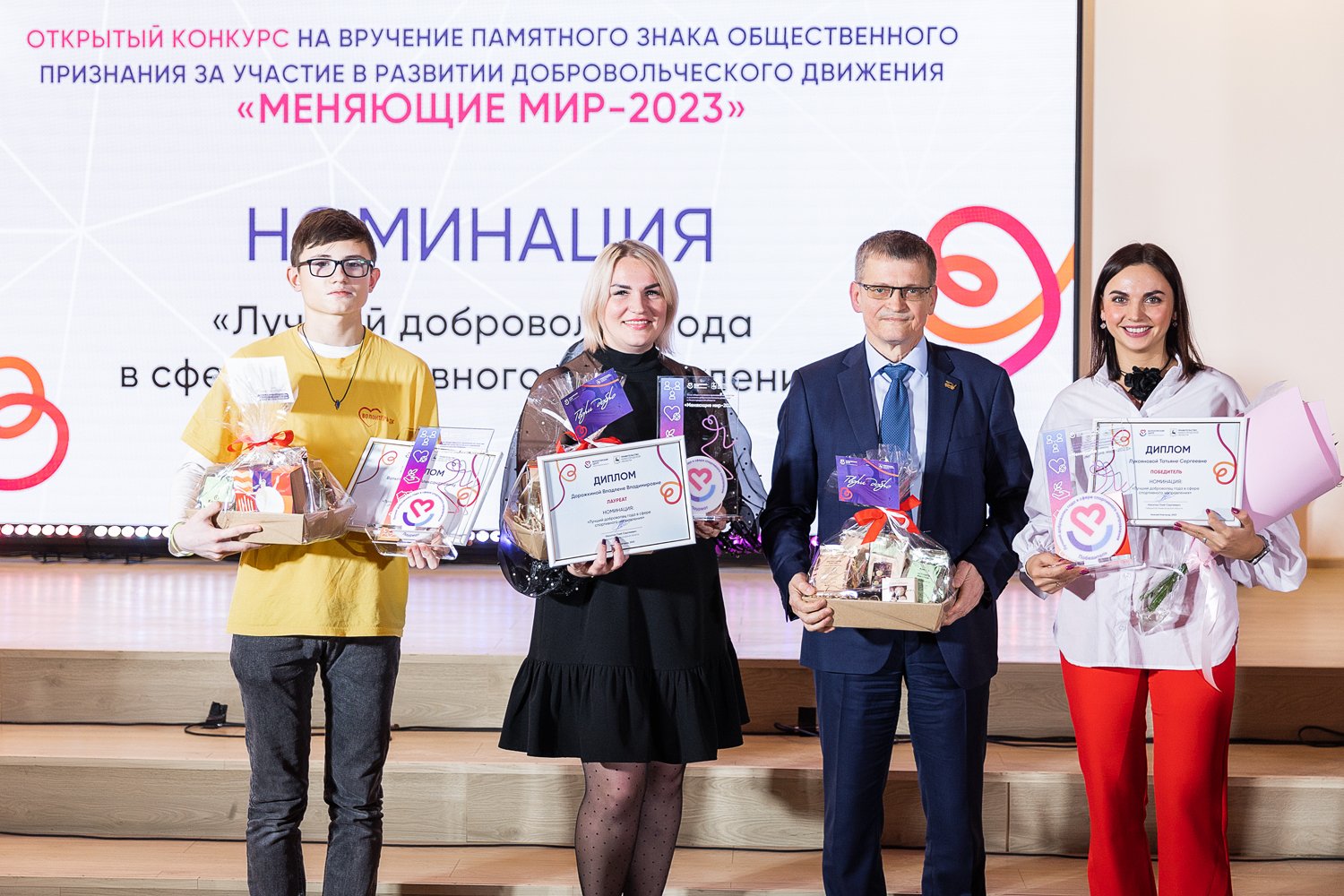 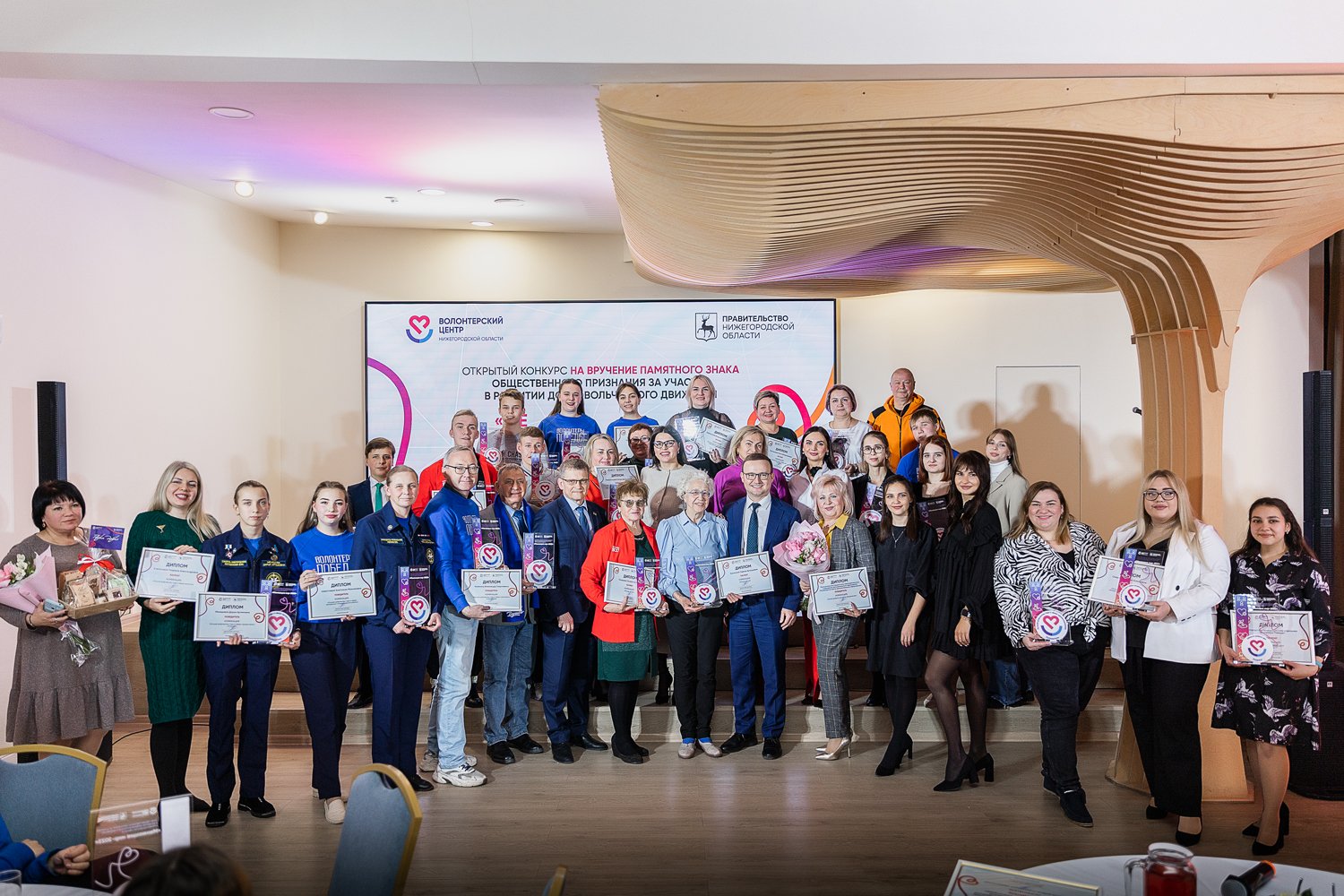 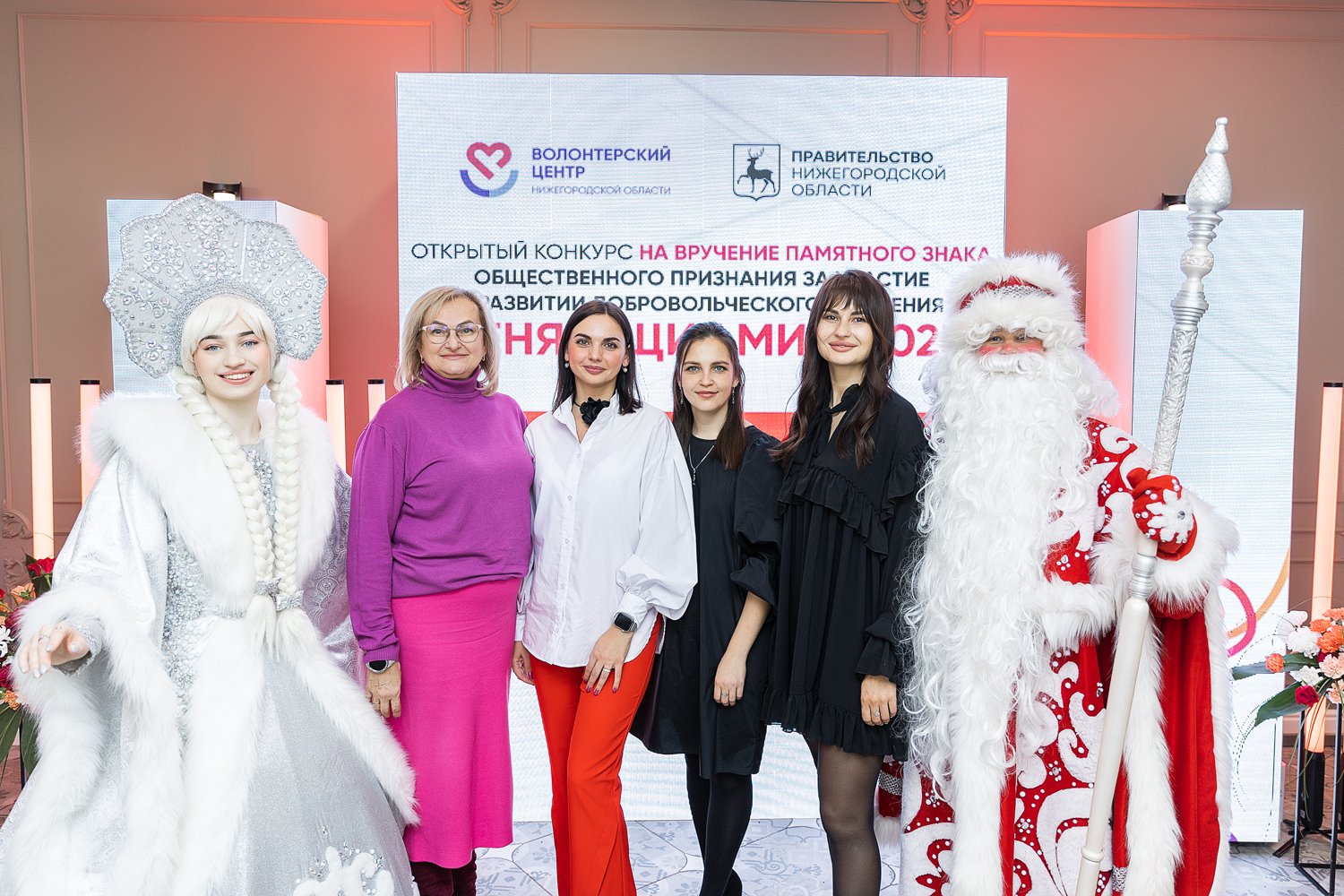 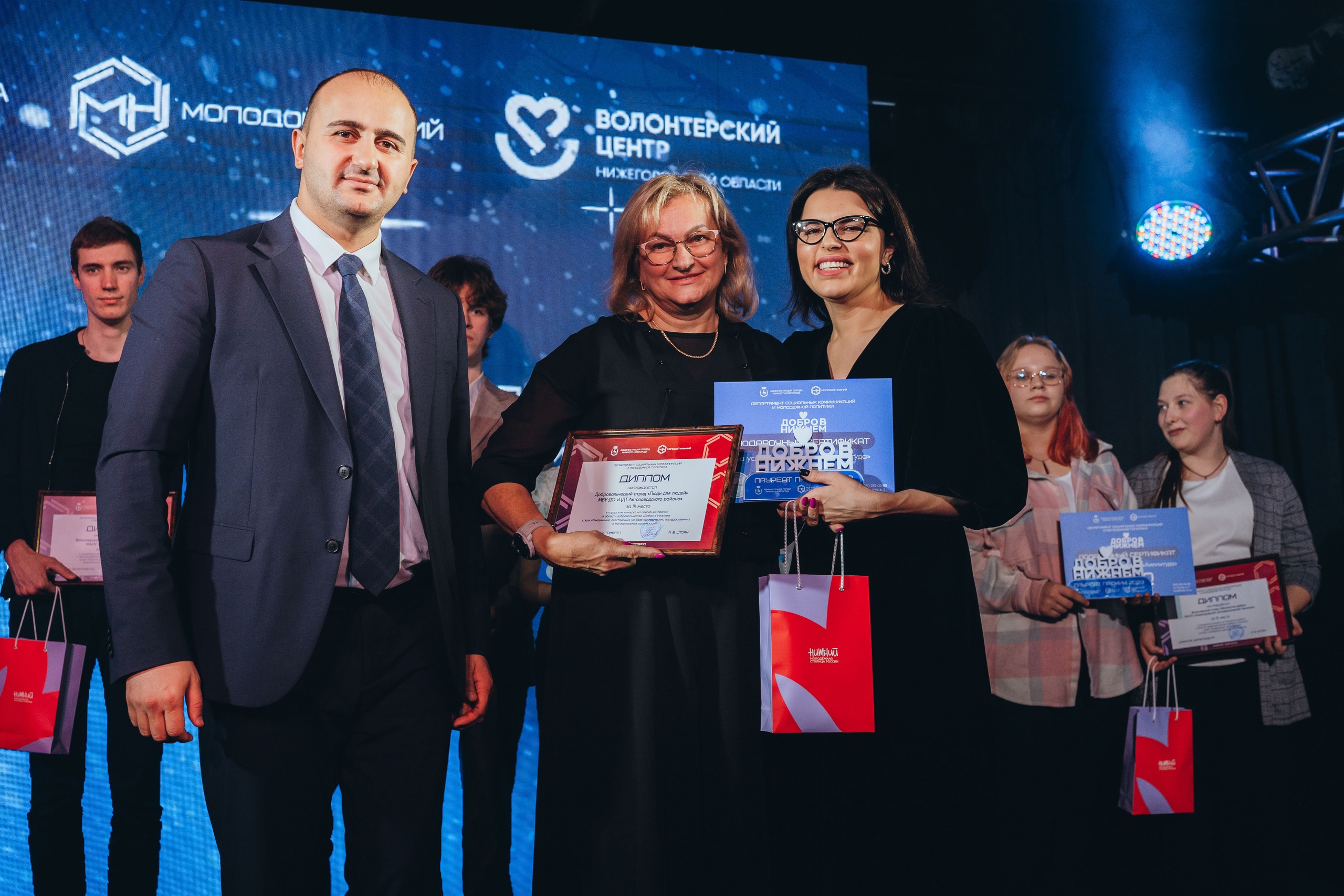 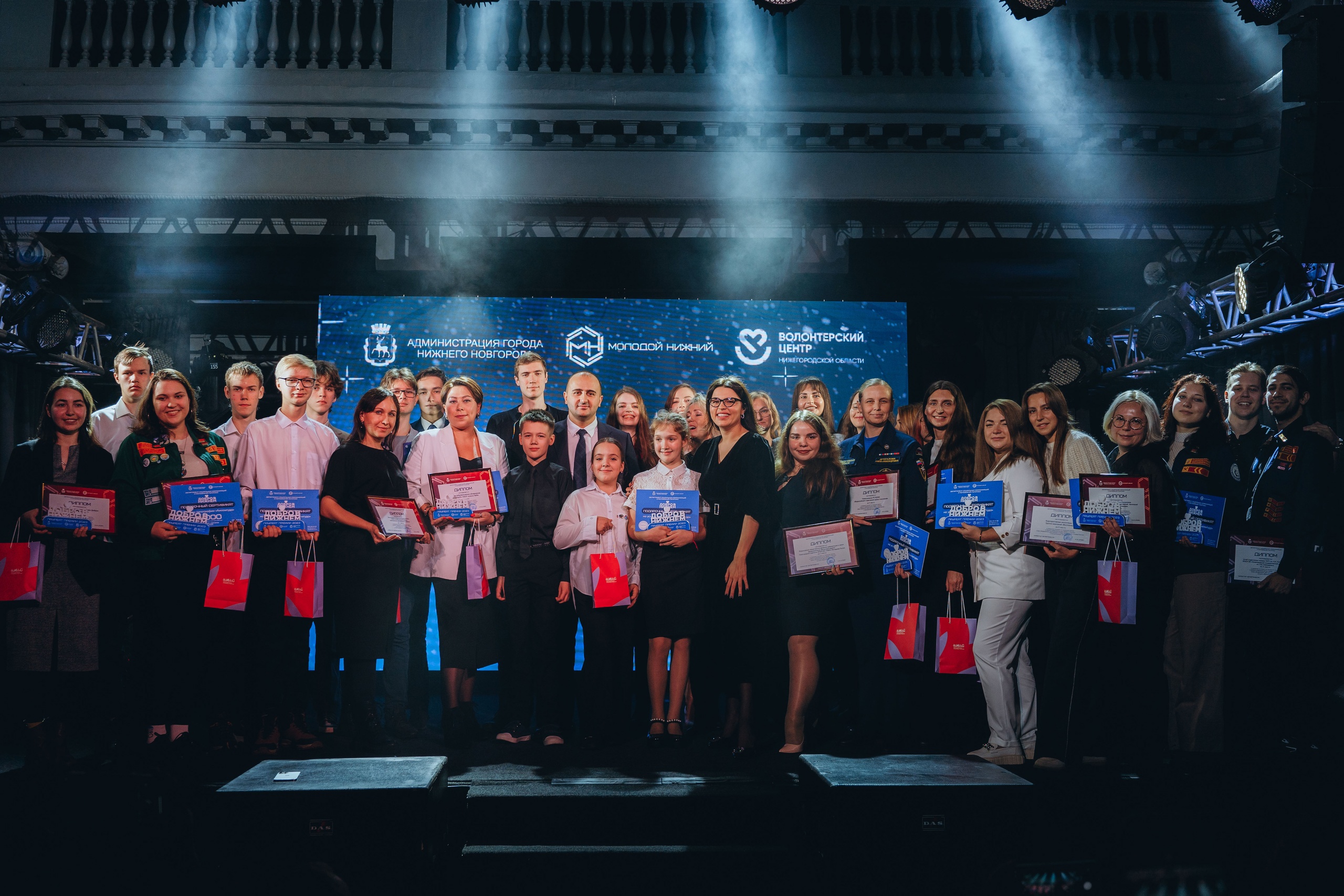 